Évaluation de calcul mental CM2, leçon CAL 6 Parties 33 à 36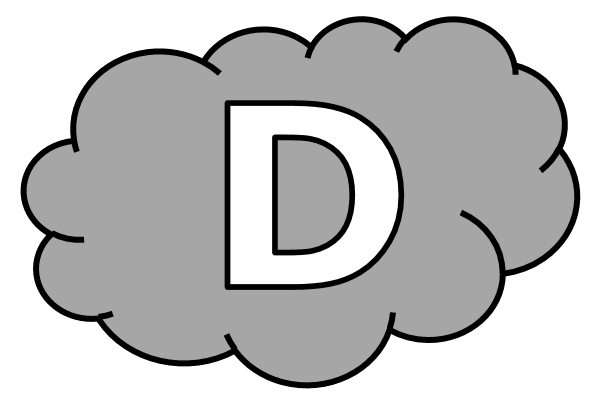 Écris seulement le résultat.CAL 6n°CompétenceScoreÉvaluationÉvaluationÉvaluationÉvaluationSignatureCAL 61Je sais multiplier 3 nombres./5AARECANACAL 62Je sais ajouter ou soustraire des décimaux inférieurs à 10./5AARECANACAL 63Je sais calculer le complément du centième à l’unité./5AARECANACAL 64Je connais les tables d’addition et de multiplication./5AARECANAa)2 x 4 x 5 = .............3 x 4 x 3 = .............6 x 5 x 2 = .............4 x 4 x 2 = .............8 x 6 x 2 = .............b)7,5 + 1,4 = .............5,3 - 2,1 = .............4,6 + 1,9 = .............3,5 - 0,8 = .............8,8 + 3,8 = .............c)5,66 + ............. = 613,78 + ............. = 147,89 + ............. = 821,04 + ............. = 229,47 + ............. = 10d)9 x ............. = 815 + 8 = .......................... x 6 = 42............. + 8 = 167 x 7 = .............